РАЙОН „КРЕМИКОВЦИ“СПОРТНИ ЗАНИМАНИЯ СЪС СВОБОДЕН ДОСТЪП  ПОДВИЖНИ И ЩАФЕТНИ ИГРИ, ХАНДБАЛ СПОРТНИ ИГРИ  - Район „Кремиковци“, спортна зала – с. Челопечене       Координатор  -  Димитър Джепков, ЦПЛР – Спортна Школа София           – тел. за контакт: +359 898 575 754Хайде да опитаме да играем ХАНДБАЛ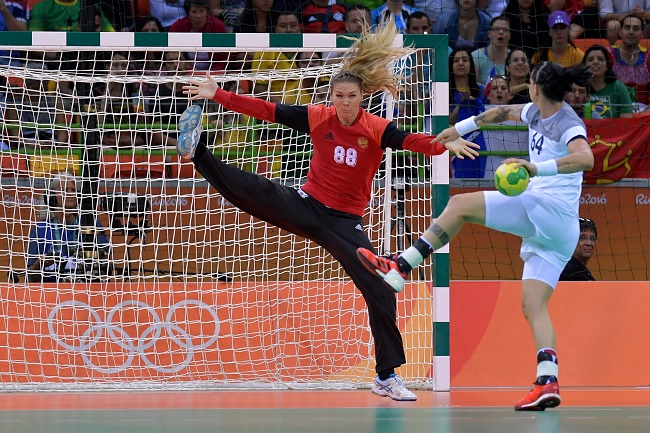 За всички възрастови групи - Ако искате да премерим силите и да се забавлявате, включете се в организираните щафетни и подвижни игри: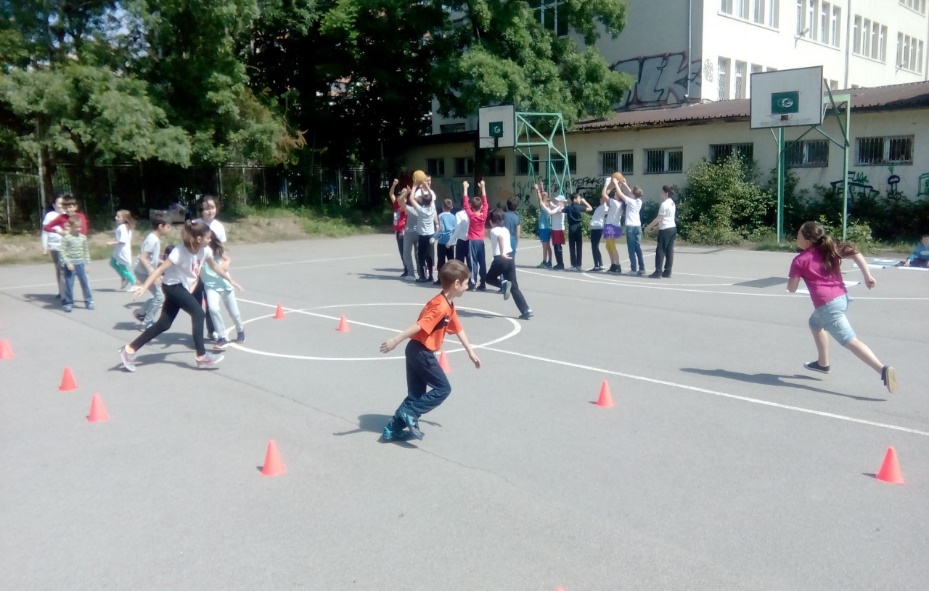 ПЕРИОДМЕСЕЦДЕНЧАСОВИ ГРАФИКСПОРТЕН ОБЕКТНАИМЕНОВАНИЕ/адрес21.06.-30.07.21г.вторникчетвъртък   10.00 – 12.00 Район Кремиковцисп. зала  при 159 ОУ „Васил Левски“адрес: с. „Челопечене”; кв. Челопечене, ул. Георги Маджаров“ № 31транспорт: автобус № 119 Автогара Изток“- последна спирка на трамвай № 22Автобуси № 117 и № 118